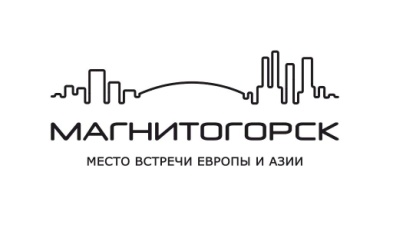 МУНИЦИПАЛЬНОЕ ДОШКОЛЬНОЕ ОБРАЗОВАТЕЛЬНОЕ УЧРЕЖДЕНИЕ«ЦЕНТР РАЗВИТИЯ РЕБЁНКА–ДЕТСКИЙ САД №154»города МагнитогорскаКонспект  коррекционно-развивающего занятия с  детьми и их родителямиТема: «Шкатулка добрых сюрпризов»Составитель: педагог-психологФедулова Ольга Анатольевнаг. Магнитогорск Коррекционно-развивающеезанятие  с детьми и их родителямиТема: «Шкатулка добрых сюрпризов»Возраст детей: 3-4 года;Количество детей 4-5 ребенка;Предыдущая работа: наблюдение за детьми, анкетирование родителей детей и воспитателей (опросник тревожности, импульсивности, агрессивности)Присутствующие на занятии дети, родители, музыкальный руководитель, дефектолог.Цель и задачи:способствовать взаимодействию и общению между ребенком и родителями, налаживанию взаимоотношений между детьми;создавать положительный эмоциональный настрой детей;развивать речь, творческое воображение, концентрацию внимания;способствовать снятию мышечного напряжения;побуждать к познавательным действиям;воспитывать культуру поведения, доброжелательное отношение друг к другу.Материал к занятию: шумовые музыкальные инструменты, фонарик, свечи, гипсовые фигурки, краски, кисточки, салфетки, подставки, ящик, «волшебная палочка», чашки, чай, печенье.Музыкальное сопровождение: П.И. Чайковский «Времена года» «Май. Сияющие ночи», «Вальс цветов», В. Шаинский «От улыбки», «Мамонтенок».1. Вступительная часть.Приветствие.По сигналу колокольчика дети и родители становятся в круг. Психолог здоровается со всеми детьми по очереди: «Добрый день Илюша! Добрый день хороший! Мы похлопаем в ладоши, добрый день Илюша!Сегодня у нас занятие будет необычным! Я за вами очень скучала и рада, что мы сможем поговорить.Любите ли вы подарки? Да, подарки любят все, и взрослые, и дети. Давайте подарим друг другу самую светлую, теплую, нежную улыбку! Дети и взрослые улыбаются друг другу.2. Основная часть.2.1. Песня в кругу.(Дети садятся на стульчики вместе с родителями в круг)Я приготовила для вас еще замечательный подарок - веселую песенку! О ком песенка угадайте загадку:С хвостиком и с ушками?У кого лапки с подушками?Наступает, никто не слышит.Берегитесь серые мышки- А теперь выберите себе музыкальный инструмент, который вам поможет хорошо петь и послушайте как он звучит (дети по очереди демонстрируют звук музыкального инструмента)Исполняется песня - этюд «Сидит котик на воротах» (выражение удовольствия, радости)После выполнения песенки детям предлагается обменяться музыкальными инструментами и еще раз спеть.  - Спасибо дети, вы хорошо играли и пели песню о котике, и все были такие замечательные, как котята.2.2. Упражнение - релаксация «Ночь»Психолог предупреждает детей о том, что наступает ночь, нужно взять подушечку и прилечь на ковер. Выключается свет и зашториваются окна, включают фонарик и зажигают свечи, звучит приятная музыка П.И.Чайковского «Май. Сияющие ночи». На пробуждение звучит музыка «Вальс цветов»Реснички опускаются.Веки закрываются ...Сном волшебным засыпаемИ во сне отдыхаем ...Греет солнышко в это время,Ручки и ножки теплые у нас ...Хорошо нам отдыхать.(дети рассматривают лучик фонаря, слушают приятную музыку, отдыхают).Но время уже вставать,Свечи задувать,Потянулись, улыбнулись!(постепенно поднимаются и задувают свечи).2.3. Упражнение «Надувайся пузырь»Упражнение повторяется 3-4 раза.- А теперь, еще один веселый подарок - веселая игра «Надувайся пузырь»Дети вместе с родителями становятся в круг, взявшись за руки и говорят слова:Надувайся пузырь,Надувайся большойНо не лопайся ...(имитируют надувание воздушного шарика).2.4.Творческая часть2.4.1. Арт – терапевтическое упражнение «Раскрась цветок»Психолог предлагает детям и родителям подойти к столу, выбрать фигурку - медальон, чтобы потом разрисовать ее красками.Дети и родители разрисовывают фигурки цветочков красками (вдевают шнурок в фигурку медальона). Во время выполнения работы звучит веселая музыка В.Шаинского.Давайте подарим своим родителям, а родители вам медальоны. Это приятный сюрприз для вас всех.3. Свободные игры.Цель: побуждение к познавательным действиямОрганизация игр и взаимодействие детей друг с другом (возможно участие взрослых). Стимулирование использования предметов и игрушекЧаепитие.Цель: развитие навыков самообслуживания и свободного общения.Сервировка стола, чаепитие в сопровождении непринужденного свободного общения.4. Заключительная часть.Прощание.Цель: воспитание культуры поведения, развитие чувств и положительных эмоций.Психолог прощается с детьми и родителями прощальными словами и песенкой «До свидания дружок!» и использует прощальные жесты